Formulier voor het stopzetten van het arrangement van:Graag per email versturen naar : Jeanet Wittink: j.wittink.hgv@po2203.nl en                                              Marga Schonewille: m.a.schonewille@bijeen-hoogeveen.nl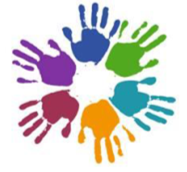 SWV PO 2203Afdeling HoogeveenNaam leerling: School:Bestuur:ID-nummer (zie terugkoppelingsbrief)Reden voor het stopzetten van een arrangement:TLV SO/SBO Verhuizing Gaat naar een andere school binnen het SWV: naam van de school: …………………………………..Gaat naar een andere school buiten het SWV Andere reden:…………………………………………..Het arrangement moet worden stopgezet met ingang van: Datum: 